発表タイトル（ゴシック体 12 pt）Title in English（必須）○徳川江 (G. Tokugawa)1)、京極初1)、豊臣茶々3)江戸大工学部1)、琵琶湖大院2)、淀川工大3)連絡先: 徳川江（e-mail: g-toku@edo-u.ac.jp  (発表者または代表者連絡先を明記のこと)）【緒言】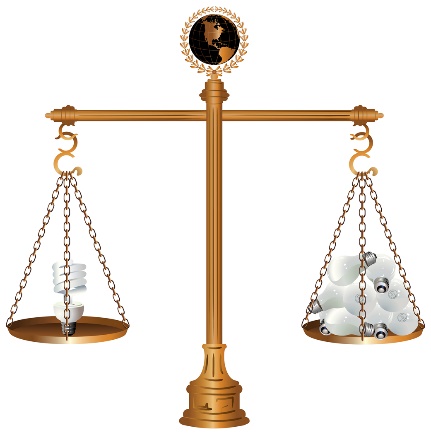 本文　　和文：明朝 10.5pt、英文：Century 10.5pt【実験方法】原稿はカラーで作製してもかまいませんが、白黒印刷に対応できるように作成をお願いします。（うすい色を使用したグラフはとくに注意）。【結果・考察】要旨原稿　（A4版）　１ページ以内でお願いします。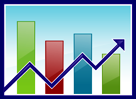 Graphical Abstract（GA）のご提出は任意です。（詳細は別途GAのテンプレートをご参照ください。）締切　2022年1月31日(月)必着PDFファイルを下記のBOXにアップロードしてください。　(他形式ファイル不可)アップロード先: https://tus.app.box.com/f/72ab54055ac0411cb8ecefc250125e85件名　：　「要旨原稿(氏名_発表分野)」例）徳川江が「A.水素生成」の分野で発表する場合、件名は「要旨原稿（徳川江_A）」図は必要なだけ入れて下さい / このテンプレート通りのレイアウトでなくてもかまいません。【結論】【謝辞】【参考文献】発表セッション記号を１つ選択A. 水素生成　B. カーボンリサイクル　C. 空気浄化　D. 水浄化E. 抗菌・ウィルス　F. セルフクリーニング　G. 二次電池（Li, Mg）H. 二次電池（Na, K）I. 燃料電池J. 有機/無機ハイブリッド　K. ナノ材料L. 医学応用　M. 化学センサN. 構造解析O. LCA P. 計算科学